Anabilim Dalımız Doktora programına kayıtlı …………….….. nolu öğrenci .................................... Yeterlik Sınavına girebilmek için Eskişehir Osmangazi Üniversitesi Lisansüstü Eğitim ve Öğretim Yönetmeliğinin öngördüğü tüm koşulları yerine getirmiştir. İlgili Yönetmeliğin 20-(3) maddesi gereğince adayın Yeterlik  Sınavını yapmak üzere Yeterlik Komitesi tarafından aşağıda belirtilen Öğretim Üyelerinden oluşan jüri önerilmektedir.Gereğini arz ederiz.							…../…../2020      ASİL JÜRİ ÜYELERİ     YEDEK JÜRİ ÜYELERİDoktora yeterlik sınav jürisi en az iki tanesi başka bir Yüksek Öğretim Kurumundan olmak üzere, 5 öğretim üyesinden oluşur. 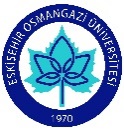 T CESKİŞEHİR OSMANGAZİ ÜNİVERSİTESİSAĞLIK BİLİMLERİ ENSTİTÜSÜ………………. ANABİLİM DALI BAŞKANLIĞIDanışman(Ad Soyad-İmza)Anabilim Dalı Başkanı(Ad Soyad-İmza)Yazılı Sınav Tarihi-Saati:Sözlü Sınav Tarihi-Saati:ÜNVANI, ADI SOYADIKURUMU12345ÜNVANI, ADI SOYADIKURUMU12